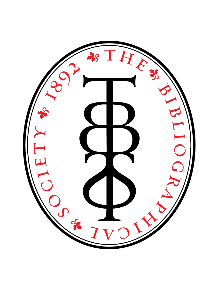 THE BIBLIOGRAPHICAL SOCIETYGRANTS AND FELLOWSHIPS FOR RESEARCHAPPLICATION FOR A MAJOR GRANT (INCLUDING THE KATHARINE F. PANTZER JR RESEARCH FELLOWSHIP IN THE HISTORY OF THE PRINTED BOOK) 2023-2024Please read the Guidelines for Applicants before completing your application.This form should be emailed to Julianne Simpson, Secretary to the Fellowships and Bursaries Committee, bursaries@bibsoc.org.uk, to arrive no later than 19th January 2024.  Name (including title):	Present position:  Institutional address (if applicable):Address for mailing (if different):Telephone no:	E-mail: Topic of research:Brief outline of purpose for which grant is requested:Sum requested (up to £2,000 in the case of Major Awards, or up to £4000 if applying for the Pantzer Fellowship): £If you wish to be considered for the Pantzer Fellowship or Scholarship, please note which here:If you are a current PhD student please state your expected completion date and ensure that your supervisor is your first-named referee.Names and addresses (including email) of two referees who are familiar with your work*1.2.*Please ask your referees to email Julianne Simpson, Secretary to the Fellowships and Bursaries Committee, julianne.simpson@manchester.ac.uk, giving an opinion of the value of the subject of the research, of the ability of the applicant to undertake that research and, when relevant, of the significance for the total project of the work for which the grant is sought. References should arrive no later than 19th January 2024.Brief curriculum vitae:Relevant publications:Please give details of any other grants sought and/or obtained towards this research project:Please give an account – of no more than 1500 words – of the research for which the grant is sought, making clear how it relates (1) to any larger project on which you are engaged and (2) to more general scholarly concerns. If applying for the Pantzer Fellowship (up to £4000) please make it clear how your research is related to the specific scope of that Fellowship (the bibliographical or book-historical study of the printed book in the hand-press period, up to c.1830). Please read the Guidelines for Applicants before completing your application. Statement of the budget for the project as a whole and detailed costings showing how the Society’s funding would be used:Please tell us how you found out about the Society’s grants: 
The Library____     The Society’s website____     TLS____     Other (please specify)__________________I consent to my personal data being used for the purposes of deciding on the award of grants and, if I am successful, publishing the names of those receiving awards.Applicant’s signature:Date: 